RM-RIMS Scholarship Process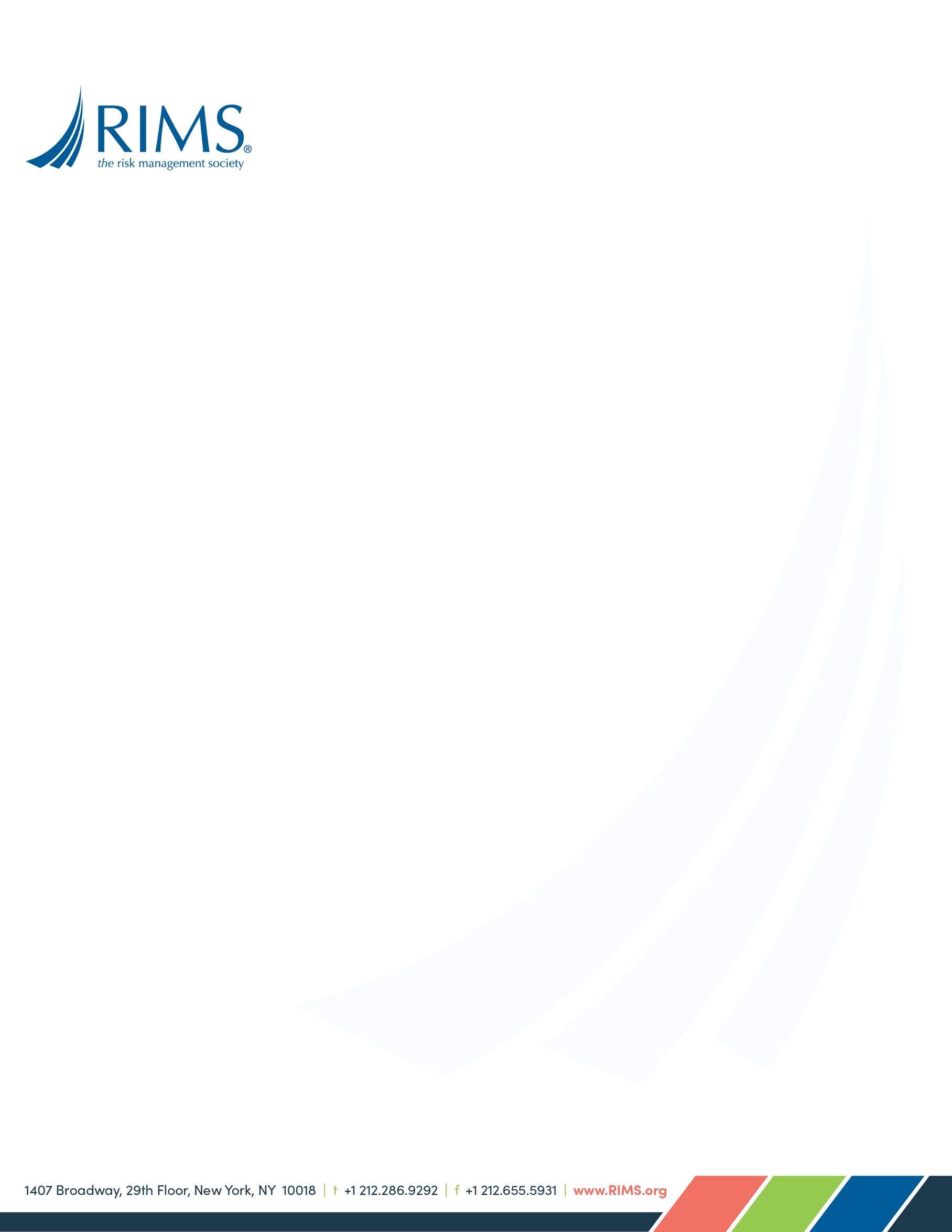 Post applications on chapter website and distribute through university contact.Chair receives applications from chapter administrator and distributes/assigns applications to committee members for reviewChapter Administrator also provides table with Applicants, Membership and Attendance info Committee members review applications and:If applicants are less than the number of scholarships ensure required criteria is metIf applicants are more than scholarships fill out the scholarship rating matrix in order to determine rankingIf additional info is needed from the applicants that is requested through chapter administratorChair notifies chapter administrator of scholarship recipientsChapter administrator notifies applicants of the resultsTreasurer sends money to the university Bursar’s office to fund the scholarship recipients account